lMADONAS NOVADA PAŠVALDĪBA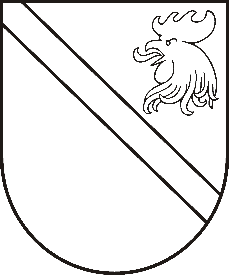 Reģ. Nr. 90000054572Saieta laukums 1, Madona, Madonas novads, LV-4801 t. 64860090, e-pasts: pasts@madona.lv ___________________________________________________________________________MADONAS NOVADA PAŠVALDĪBAS DOMESLĒMUMSMadonā2020.gada 22.decembrī						          	      		       Nr.540									     (protokols Nr.27, 26.p.)Par nekustamā īpašuma “Autoceļš P30” sadalīšanu	Madonas novada pašvaldība ir saņēmusi iesniegumu (reģistrēts MNP 03.12.2020 ar reģ. Nr. MNP/2.1.3.1/20/3862) ar lūgumu sadalīt nekustamā īpašuma “Autoceļš P30” kadastra numurs 7042 010 0382 sastāvā ietilpstošos zemes vienību ar kadastra apzīmējumu 7042 010 0382 divās daļās.   Pamatojoties uz Zemes ierīcības likuma, Pārejas noteikumu 1. punktu, kas nosaka, ka līdz zemes pirmreizējai ierakstīšanai zemesgrāmatā lēmumu par zemes privatizācijas un zemes reformas kārtībā veidojamo zemes vienību sadalīšanu, apvienošanu vai zemes robežu pārkārtošanu pieņem vietējā pašvaldība, ievērojot vietējās pašvaldības teritorijas plānojumu un normatīvajos aktos par teritorijas plānošanu, izmantošanu un apbūvi noteiktās prasības. Lēmumam pievieno grafisko pielikumu, kurā norādīts zemes vienību sadalīšanas, apvienošanas vai zemes robežu pārkārtošanas risinājums, sadalīt zemes vienību ar kadastra apzīmējumu 7042 010 0382 divās zemes vienības, precizējot zemes vienības platību un piešķirot kadastra apzīmējumu, atbilstoši Ministru kabineta 2012. gada  10. aprīļa noteikumu “Kadastra objekta reģistrācijas un kadastra datu aktualizācijas noteikumi” 17. punktam. Saskaņā ar grafisko pielikumu (Pielikums Nr.1) un pamatojoties uz Nekustamā īpašuma valsts kadastra likuma, pirmās daļas, 9.panta, 1.punktu un Ministru kabineta 2006. gada  20. jūnija noteikumiem Nr.496 “Nekustamā īpašuma lietošanas mērķu klasifikācija un nekustamā īpašuma lietošanas mērķu noteikšanas un maiņas kārtība”, pirmās daļas 2.1.punktu un Madonas novada pašvaldības saistošajiem noteikumiem Nr.15 "Madonas novada Teritorijas plānojuma 2013.-2025.gadam Teritorijas izmantošanas un apbūves noteikumi un Grafiskā daļa", ņemot vērā 16.12.2020. Uzņēmējdarbības, teritoriālo un vides jautājumu komitejas un 22.12.2020. Finanšu un attīstības komitejas atzinumus, atklāti balsojot: PAR – 17 (Andrejs Ceļapīters, Artūrs Čačka, Andris Dombrovskis, Zigfrīds Gora, Antra Gotlaufa, Artūrs Grandāns, Gunārs Ikaunieks, Valda Kļaviņa, Agris Lungevičs, Ivars Miķelsons, Valentīns Rakstiņš, Andris Sakne, Rihards Saulītis, Inese Strode, Aleksandrs Šrubs, Gatis Teilis, Kaspars Udrass), PRET – NAV, ATTURAS – NAV, Madonas novada pašvaldības dome NOLEMJ:Sadalīt Satiksmes ministrijai piekrītošā nekustamā īpašuma “Autoceļš P30” kadastra numurs 7042 010 0382 zemes vienību ar kadastra apzīmējumu 7042 010 0382, 10.8 ha platībā, divās zemes vienībās (Pielikums Nr.1).Zemes vienībai ar kadastra apzīmējumu 7042 010 0987, 0.37 ha platībā (pēc instrumentālas uzmērīšanas zemes platība var tikt precizēta) izveidot jaunu nekustamo īpašumu ar nosaukumu “Zeme pie P30” un noteikt nekustamā īpašuma lietošanas mērķi –  zeme dzelzceļa infrastruktūras zemes nodalījuma joslā un ceļu zemes nodalījuma joslā, (NĪLM 1101).Zemes vienību ar kadastra apzīmējumu 7042 010 0986, 10.4 ha platībā (pēc instrumentālas uzmērīšanas zemes platība var tikt precizēta) saglabāt esošā “Autoceļš P30” nekustamā īpašuma kadastra numurs 7042 010 0382 sastāvā un noteikt nekustāmā īpašuma lietošanas mērķi - zeme dzelzceļa infrastruktūras zemes nodalījuma joslā un ceļu zemes nodalījuma joslā, (NĪLM 1101).Domes priekšsēdētājs					         	         A.LungevičsR.Vucāne 20228813